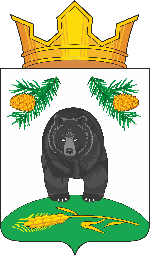 АДМИНИСТРАЦИЯ НОВОКРИВОШЕИНСКОГО СЕЛЬСКОГО ПОСЕЛЕНИЯПОСТАНОВЛЕНИЕ05.10.2021                                                                                                                    № 65с. НовокривошеиноКривошеинского районаТомской областиО создании  постоянно действующей комиссии по проведению аукционов, конкурсов на право заключения договоров аренды и  продажи в собственность физических и (или) юридических лиц муниципального имущества     В соответствии с Гражданским Кодексом Российской Федерации,  Земельным Кодексом Российской Федерации, Федеральным Законом от 21 декабря 2001 года № 178-ФЗ «О приватизации государственного и муниципального имущества», Постановлением Правительства РФ от 22 июля 2002 года № 549 «Об утверждении Положений об организации продажи государственного или муниципального имущества посредством публичного предложения и без объявления цены»,  Приказом Федеральной Антимонопольной службы от 10 февраля .2010 г. № 67 «О порядке проведения конкурсов или аукционов на право заключения договоров аренды, договоров безвозмездного пользования, договоров доверительного управления имуществом, иных договоров, предусматривающих переход прав в отношении государственного или муниципального имущества, и перечне видов имущества, в отношении которого заключение указанных договоров  может осуществляться путём проведения торгов в форме конкурса», Решением Совета Новокривошеинского сельского поселения от   28 декабря 2005 № 27 «Об утверждении Положения о порядке распоряжения и управления имуществом, находящиеся в муниципальной собственности муниципального образования Новокривошеинское сельское поселение»,                ПОСТАНОВЛЯЮ:      1. Утвердить состав постоянно действующей комиссии по проведению аукционов, конкурсов на право заключения договоров аренды и  продажи в собственность физических и (или) юридических лиц муниципального имущества:         2. Настоящее постановление вступает в силу с даты его подписания.                   3. Настоящее постановление подлежит размещению на официальном сайте муниципального образования  Новокривошеинское сельское поселение в сети «Интернет» и в Информационном бюллетене Новокривошеинского сельского поселения.	          4. Контроль за исполнением настоящего постановления оставляю за собой.Глава Новокривошеинского сельского поселения                                   А.О. Саяпин(Глава Администрации)Фадина Т.М.47433Дубанос Т.А. Фадина Т.М Стреха Н.П.Ракитина И.И.В делоПредседатель  комиссииСаяпин А.О. - Глава Администрации Новокривошеинского сельского поселения (Глава Администрации)Заместитель председателя  комиссииДубанос Т.А.- главный бухгалтерСекретарь  комиссииФадина Т.М.- специалист по муниципальной собственности и земельным ресурсамЧлены комиссииСтреха Н.П. – специалист по ЖКХ, ГО и ЧСЧлены комиссииРакитина  И.И. – администратор по работе с населением Члены комиссииЧлены комиссии